Přihláška ŽELEZNÉ HASIČÁTKO TFA 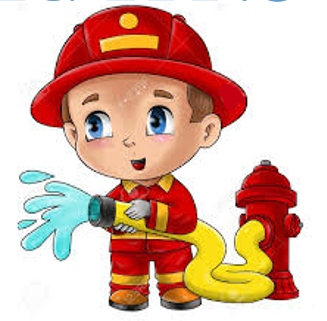 27.4.2024 Břehy od 10:00 Podpis vedoucího kolektivu: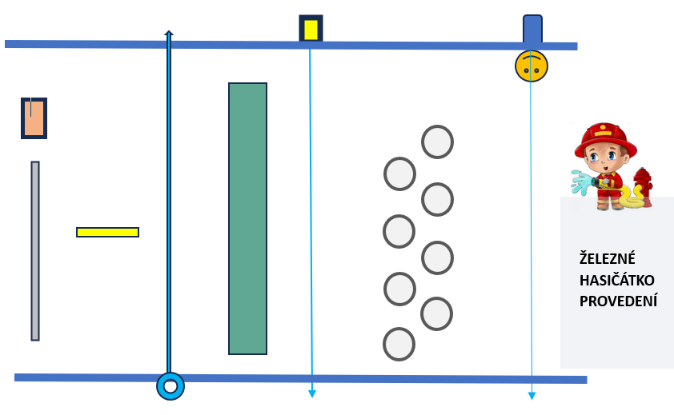 SDH:Jméno a příjmeníDatum narození